П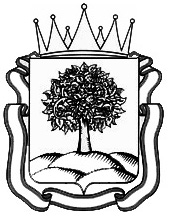 ПОСТАНОВЛЕНИЕ АДМИНИСТРАЦИИ ЛИПЕЦКОЙ ОБЛАСТИ___________________			г. 		  	 №_________________Об утверждении Порядковпредоставления социальных услугпоставщиками социальных услуг в ой областиВ соответствии с Федеральным законом от 28 декабря 2013 года № 442-ФЗ «Об основах социального обслуживания граждан в Российской Федерации» администрация ой  области постановляет:1. Утвердить Порядок предоставления социальных услуг в форме социального обслуживания на дому (приложение 1);2. Утвердить Порядок предоставления социальных услуг в полустационарной форме социального обслуживания (приложение 2);3. Утвердить Порядок предоставления социальных услуг в стационарной форме социального обслуживания (приложение 3);4. Настоящее постановление вступает в силу с 1 января 2015 года.Глава администрации области                                                                      О.П.КоролевЯвных В.И.25 25 00Рассылка: ГУ «Издательский дом «», управление социальной защиты населения области  Вносит:Начальник управления социальной защитынаселения области						             В.И. Явных                                           ______________________________				 			(дата)Согласовано:Первый заместитель главыадминистрации области  					              Ю.Н. Божко_______________________________			 (дата)Заместитель главыадминистрации области 					             Д.В. Мочалов ______________________________ 			  (дата)Начальник правового управленияадминистрации области					              Г.А. Пивовар______________________________		             (дата)Приложение 3к постановлению администрации Липецкой области «Об утверждении Порядков предоставления социальных услуг поставщиками социальных услуг в Липецкой области»ПОРЯДОК предоставления социальных услуг в стационарной форме социального обслуживания1. Настоящий Порядок предоставления социальных услуг в стационарной форме социального обслуживания (далее – Порядок) определяет процедуру предоставления социальных услуг в стационарной форме социального обслуживания (далее – социальные услуги в стационарной форме) гражданам, признанным нуждающимися в социальном обслуживании (далее – получатели социальных услуг), на территории Липецкой области.  2. Предоставление социальных услуг в стационарной форме осуществляется поставщиками социальных услуг в соответствии со стандартами социальных услуг, предоставляемых в стационарной форме социального обслуживания, согласно приложению к настоящему Порядку.3. Социальные услуги в стационарной форме предоставляются получателям социальных услуг при постоянном, временном (на срок, определенный индивидуальной программой предоставления социальных услуг) круглосуточном их проживании у поставщика социальных услуг. 4. Основанием для предоставления социальных услуг в стационарной форме является обращение получателя социальных услуг (его законного представителя) к поставщику социальных услуг.5. Для получения социальных услуг в стационарной форме получатели социальных услуг представляют поставщику социальных услуг следующие документы:       1) документ, удостоверяющий личность получателя социальных услуг;       2) документ, подтверждающий полномочия законного представителя получателя социальных услуг (при обращении законного представителя получателя социальных услуг);       3) документ, подтверждающий место жительства и (или) пребывания, фактического проживания получателя социальных услуг (при наличии);        4) индивидуальную программу предоставления социальных услуг, выданную исполнительным органом государственной власти Липецкой области в сфере социального обслуживания (далее – индивидуальная программа);       5) справку с места жительства о составе семьи получателя социальных услуг (при наличии);       6) документы о доходах получателя социальных услуг и членов его семьи (при наличии) за последние 12 календарных месяцев, предшествующих месяцу обращения, а также документы, необходимые для определения среднедушевого дохода для предоставления социальных услуг бесплатно в соответствии с постановлением Правительства Российской Федерации от 18 октября 2014 года № 1075 «Об утверждении правил определения среднедушевого дохода для предоставления социальных услуг бесплатно»;7) заключение уполномоченной медицинской организации о наличии (отсутствии) медицинских противопоказаний, перечень которых утвержден в соответствии с пунктом 3 статьи 18 Федерального закона от 28 декабря 2013 года № 442-ФЗ «Об основах социального обслуживания граждан в Российской Федерации»; 6. На основании индивидуальной программы между поставщиком и получателем социальных услуг (законным представителем) заключается договор о предоставлении социальных услуг в стационарной форме (далее – договор). Договор заключается в течение 1 рабочего дня с даты обращения получателя социальных услуг к поставщику социальных услуг.7. Поставщики социальных услуг в течение суток со дня поступления к ним получателя социальных услуг информируют их или законных представителей об условиях проживания и правилах внутреннего распорядка.8. Социальные услуги в стационарной форме предоставляются бесплатно, за плату, или частичную плату.9. Социальные услуги в стационарной форме предоставляются бесплатно:несовершеннолетним детям;лицам, пострадавшим в результате чрезвычайных ситуаций, вооруженных межнациональных (межэтнических) конфликтов;Получатели социальных услуг, указанные в абзаце третьем настоящего пункта, для предоставления социальных услуг бесплатно представляют помимо документов, перечисленных в пункте 5 настоящего Порядка, документы, свидетельствующие о том, что лицо является пострадавшим в результате чрезвычайных ситуаций или вооруженных межнациональных (межэтнических) конфликтов.10. Плата за предоставление социальных услуг в стационарной форме пересматривается поставщиком социальных услуг при изменении среднедушевого дохода получателя социальных услуг (его семьи – при наличии) и  (или) величины прожиточного минимума, установленной по основным социально-демографическим группам населения в Липецкой  области.11. Получатели социальных услуг (законные представители) обязаны в письменной форме извещать поставщика социальных услуг: об изменении среднедушевого дохода своего и (или) своей семьи в течение 15 календарных дней со дня изменения среднедушевого дохода; об изменении обстоятельств, обусловливающих потребность в предоставлении социальных услуг, в течение 5 календарных дней со дня наступления таких обстоятельств.	12. Размер платы за предоставление социальных услуг в стационарной форме, порядок ее взимания, основания и порядок прекращения предоставления социальных услуг в стационарной форме устанавливаются договором.13. Поставщики социальных услуг вправе отказать получателям социальных услуг в предоставлении социальных услуг в стационарной форме в случае:нарушения получателями социальных услуг условий договора;наличия медицинских противопоказаний к получению социального обслуживания в стационарной форме, перечень которых утвержден в соответствии с пунктом 3 статьи 18 Федерального закона от 28 декабря 2013 года № 442-ФЗ «Об основах социального обслуживания граждан в Российской Федерации»; 14. При предоставлении социальных услуг в стационарной форме поставщики социальных услуг обязаны:предоставлять социальные услуги получателям социальных услуг в соответствии с индивидуальными программами и условиями договоров о предоставлении социальных услуг;предоставлять бесплатно в доступной форме получателям социальных услуг или их законным представителям информацию об их правах и обязанностях, о видах социальных услуг, сроках, порядке и об условиях их предоставления, о тарифах на эти услуги и об их стоимости для получателя социальных услуг либо о возможности получать их бесплатно;обеспечивать получателям социальных услуг содействие в прохождении медико-социальной экспертизы, проводимой в установленном федеральным законодательством порядке федеральными учреждениями медико-социальной экспертизы;выделять супругам, проживающим у поставщика социальных услуг,  изолированное жилое помещение для совместного проживания;обеспечивать получателям социальных услуг возможность свободного посещения их законными представителями, адвокатами, нотариусами, представителями общественных и (или) иных организаций, священнослужителями, а также родственниками и другими лицами в соответствии с правилами внутреннего распорядка;обеспечивать сохранность личных вещей и ценностей получателей социальных услуг, сданных на хранение по описи;располагать зданием (зданиями) и помещениями, доступными для всех категорий обслуживаемых граждан, в том числе для инвалидов и других маломобильных групп населения. Помещения должны быть обеспечены всеми средствами коммунально-бытового благоустройства и оснащены телефонной связью, должны отвечать требованиям санитарно-гигиенических норм и правил, безопасности проживания, защищены от воздействия факторов, отрицательно влияющих на качество предоставляемых услуг (повышенные температура воздуха, влажность воздуха, запыленность, загазованность, шум, вибрация); 	иметь необходимое материально-техническое обеспечение предоставления социальных услуг (наличие оборудованных помещений для предоставления социальных услуг, в том числе библиотек, объектов спорта, наличие средств обучения и воспитания, условия для организации питания и обеспечения охраны здоровья получателей социальных услуг, доступ к информационным системам в сфере социального обслуживания и сети «Интернет»);располагать необходимым числом специалистов, имеющих соответствующее образование, квалификацию, профессиональную подготовку, обладающих знаниями и опытом, необходимыми для выполнения возложенных на них обязанностей;соблюдать права человека и гражданина;обеспечивать неприкосновенность личности и безопасность получателя социальных услуг; формировать общедоступные информационные ресурсы, содержащие информацию о деятельности поставщика социальных услуг и обеспечивать доступ к данным ресурсам посредством размещения их на информационных стендах в помещениях поставщиков социальных услуг, в средствах массовой информации, в сети «Интернет»; исполнять иные обязанности, связанные с реализацией прав получателей социальных услуг на социальное обслуживание.15. При предоставлении социальных услуг в стационарной форме поставщиком социальных услуг должны быть обеспечены:возможность сопровождения получателя социальных услуг при передвижении по территории поставщика социальных услуг, а также при пользовании услугами, предоставляемыми поставщиком социальных услуг;возможность для самостоятельного передвижения по территории поставщика социальных услуг, входа, выхода и перемещения внутри помещения поставщика социальных услуг (в том числе для передвижения в креслах-колясках), для отдыха в сидячем положении, а также доступное размещение оборудования и носителей информации;дублирование текстовых сообщений голосовыми сообщениями, оснащение организации социального обслуживания знаками, выполненными рельефно-точечным шрифтом Брайля, ознакомление с их помощью с надписями, знаками и иной текстовой и графической информацией на территории такой организации, а также допуск тифлосурдопереводчика, допуск собак-проводников;дублирование голосовой информации текстовой информацией, надписями и (или) световыми сигналами, информирование о предоставляемых социальных услугах с использованием русского жестового языка (сурдоперевода), допуск сурдопереводчика.Приложениек Порядку предоставления социальных услуг в стационарной форме социального  обслуживания  Стандарты социальных услуг, предоставляемых в стационарной форме социального обслуживанияТаблица№п/пНаименование социальной услугиОписание социальной услуги, в том числе её объемСроки предоставления социальной услугиПодушевой норматив финансирования социальной услуги (руб.)Условия предоставления социальной услугиПоказатели качества и оценки результатов предоставления социальной услуги12345671.Социально-бытовые услугиСоциально-бытовые услугиСоциально-бытовые услугиСоциально-бытовые услугиСоциально-бытовые услугиСоциально-бытовые услуги2.Предоставление площади жилых помещений согласно утвержденным нормативамЖилая площадь по размерам и другим жизненным показателям (состояние зданий и помещений, их комфортность) должна соответствовать санитарно-гигиеническим нормам и обеспечивать удобство проживания. Помещения (здания) должны быть:- обеспечены всеми средствами коммунально-бытового благоустройства,  оснащены телефонной связью;- оснащены необходимым оборудованием;- защищены от воздействия различных факторов (повышенных температуры воздуха, влажности воздуха, запыленности, вибрации), отрицательно влияющих на здоровье получателей социальных услуг и на качество предоставляемых услуг.Супругам из числа проживающих должны выделяться изолированные жилые помещения для совместного проживания.Предоставляется не менее 7 кв.м жилой площади на 1 взрослого получателя социальных услуг; 3 кв.м в спальном помещении для детей дошкольного возраста; 6 кв.м - для детей школьного возрастаНа весь период действия заключенного договора о социальном обслуживании.Устанавливается приказом управления социальной защиты населенияУслуга предоставляется поставщиками социальных услуг в стационарных условиях, профилированных в соответствии с возрастом получателей социальных услуг и состоянием их здоровья.  Жилые помещения должны быть доступны для самостоятельного передвижения получателей социальных услуг, входа, выхода и перемещения внутри (в том числе для передвижения в креслах-колясках) - оборудованы специальными устройствами, приспособлениями для передвижения инвалидов (пандусами, поручнями, расширенными дверными проемами, подъемниками, лифтами); кроме того, жилые помещения,  предоставляемые инвалидам, должны быть оборудованы специальными средствами и приспособлениями в соответствии с индивидуальными программами реабилитации.Жилые помещения должны быть оборудованы знаками, выполненными рельефно-точечным шрифтом Брайля, надписями и (или) световыми сигналамиПолнота, своевременность, результативность (эффективность) предоставления услуги - улучшение условий жизнедеятельности получателя социальных услуг. Удовлетворенность качеством предоставляемой услуги, отсутствие обоснованных жалоб3.Предоставление в пользование мебели согласно установленным санитарным правилам и нормамПредоставляется индивидуально на каждого получателя социальных услуг: кровать, тумбочка, стул.На комнату: шкаф, стол.Кроме того, предоставляется в пользование телевизор и холодильник: в жилых комнатах или в коридоре (холле)На весь период действия заключенного договора о социальном обслуживании.Устанавливается приказом управления социальной защиты населенияМебель должна:- отвечать санитарно-гигиеническим нормам и требованиям;- требованиям безопасности, в т.ч. противопожарной;- быть удобной в пользовании - подобрана с учетом физического состояния получателей социальных услуг (инвалидов, тяжелобольных, малоподвижных) Полнота, своевременность, результативность (эффективность) предоставления услуги - улучшение условий жизнедеятельности получателя социальных услуг. Удовлетворенность качеством предоставляемой услуги, отсутствие обоснованных жалоб4.Обеспечение питанием в соответствии с утвержденными нормами.Помощь в приеме пищиОбеспечение  потребности получателя социальных услуг в полноценном и сбалансированном питании:- горячее питание должно быть приготовлено из доброкачественных продуктов, имеющих документы, подтверждающие их качество, удовлетворять потребности получателей социальных услуг по калорийности, соответствовать установленным нормам, санитарно-гигиеническим требованиям, состоянию здоровья и возрасту получателей социальных услуг; - питание должно быть рациональным, сбалансированным, качественным и разнообразным, способствовать профилактике заболеваний, поддержанию физической и психической активности получателей социальных услуг.При организации питания должны учитываться следующие требования:- обеспечение санитарно-эпидемиологической безопасности питания;- соблюдение гигиенических требований к ассортименту продуктов и технологии приготовления блюд;- включение в рацион питания пищевых продуктов лечебно-профилактического назначения;- обеспечение профилактики витаминной недостаточности;- недопущение длительных перерывов между отдельными приемами пищи, особенно между ужином предыдущего и завтраком последующего дня: ориентировочные часы приема пищи: 8 - 9 часов (завтрак); 13 - 14 часов (обед); 16 часов - 16 часов 30 минут (полдник); 18 - 19 часов (ужин); 21 час (на ночь);- распределение энергетической ценности суточного рациона питания следующим образом: завтрак - 25 - 30%, обед - 40%, полдник - 5 - 10%, ужин - 20 - 25%, на ночь - 5 - 10%;- включение в меню ежедневно мяса или рыбы, зерновых продуктов (крупы, макаронных изделий), хлебобулочных изделий, овощей, фруктов, молочных продуктов, сахара; еженедельно по семидневному меню - остальных продуктов.Расчеты расхода сырья, выхода готовых изделий следует осуществлять согласно сборникам рецептур блюд и кулинарных изделий для предприятий общественного питанияЕжедневно на весь период действия заключенного договора о социальном обслуживанииУстанавливается приказом управления социальной защиты населенияУслуга предоставляется в обеденном зале пищеблока. В  отделении милосердия  питание организуется в специально отведенных местах, в случае необходимости – непосредственно в жилой комнате. Клиентам, не способным принимать пищу самостоятельно, оказывается помощь.Места приема пищи должны быть доступны для получателей социальных услуг (в том числе для передвижения в креслах-колясках) - оборудованы специальными устройствами, приспособлениями для передвижения инвалидов (пандусами, поручнями, расширенными дверными проемами, подъемниками, лифтами)Полнота, своевременность, результативность (эффективность) предоставления услуги - улучшение условий жизнедеятельности получателя социальных услуг. Удовлетворенность качеством предоставляемой услуги, отсутствие обоснованных жалоб5.Обеспечение мягким инвентарем (одеждой, обувью, нательным бельем и постельными принадлежностями) в соответствии с утвержденными нормативамиПолучатели социальных услуг обеспечиваются комплектом мягкого инвентаря в соответствии с утвержденными нормативами. Индивидуальность комплекта обеспечивается специальными метками.Одежда, обувь, нательное белье должны быть удобными в носке, соответствовать росту и размеру, сезону, а также отвечать санитарно-гигиеническим нормам.Смена нательного и постельного белья и полотенец производится регулярно,  не реже одного раза в 7 дней. В отдельных случаях (при усиленном потоотделении, недержании мочи  и других патологических состояниях) смена белья производится по мере необходимости   На весь период действия заключенного договора о социальном обслуживанииУстанавливается приказом управления социальной защиты населенияУслуга предоставляется   в соответствии с условиями  договора о предоставлении социальных услуг, определенных индивидуальной программой предоставления социальных услуг    Полнота, своевременность, результативность (эффективность) предоставления услуги - улучшение условий жизнедеятельности получателя социальных услуг. Удовлетворенность качеством предоставляемой услуги, отсутствие обоснованных жалоб6.Уборка жилых помещенийЖилые помещения ежедневно убираются влажным способом с применением моющих средств. В местах общего пользования влажная уборка проводится ежедневно с использованием моющих средств, в санитарных узлах и душевых - с применением моющих и дезинфицирующих средств.Окна снаружи и изнутри моются по мере загрязнения, но не реже двух раз в год (весной и осенью). Вытяжные вентиляционные решетки очищаются от пыли не реже одного раза в месяц.Санитарно-техническое оборудование подлежит ежедневному обеззараживанию. Сиденья на унитазах, ручки сливных бачков и ручки дверей моются теплой водой с мылом. Ванны, раковины и унитазы чистятся квачами или щетками с использованием чистящих и дезинфицирующих средств.Генеральная уборка проводится два раза в месяц с применением моющих и дезинфицирующих средств. Во время генеральных уборок постельные принадлежности и ковры проветриваются и выколачиваются на улицеЕжедневно, генеральные уборки - 2 раза в месяцУстанавливается приказом управления социальной защиты населенияУслуга должна предоставляться без причинения какого-либо вреда здоровью, физических или моральных страданий и неудобств получателям социальных услуг. При оказании услуги необходима особая корректность обслуживающего персонала по отношению к клиентам    Полнота, своевременность, результативность (эффективность) предоставления услуги - улучшение условий жизнедеятельности получателя социальных услуг. Удовлетворенность качеством предоставляемой услуги, отсутствие обоснованных жалоб7.Организация досуга и отдыха, обеспечение книгами, журналами, газетами, настольными играмиОрганизация досуга и отдыха направлена на удовлетворение социокультурных и духовных запросов получателей социальных услуг. Она должна способствовать расширению общего и культурного кругозора, сферы общения, повышению творческой активности получателей социальных услуг, привлечению их к участию в праздниках, соревнованиях, к активной клубной и кружковой работе, участию в  культурно-досуговых мероприятиях.Услуга включает в себя: - организацию социокультурных мероприятий в учреждении (разработка сценария, подготовка мероприятия, проведение мероприятия, ознакомление с отзывами, мнениями сотрудников, клиентов, гостей учреждения о проведенном мероприятии);- организацию мероприятий за пределами учреждения (экскурсии, посещение театров, выставок, концертов художественной самодеятельности и другие мероприятия);- организацию кружковой (клубной) работы, включающую в себя разработку тематики и плана занятий, инструкций по технике безопасности во время занятий; подготовку необходимых расходных материалов для организации работы; составление списка желающих посещать кружок (клуб); изучение индивидуальных программ (планов, карт) реабилитации и рекомендаций специалистов, комплектование групп; определение организационных моментов (общее количество занятий в году, месяце, частота занятий в неделю, их продолжительность); проведение занятий в соответствии с графиком и планом работы; подготовку выставок работ; ведение отчетной документации.По желанию получатели социальных услуг обеспечиваются книгами, журналами, газетами и настольными играмиВ соответствии с утвержденным планом мероприятийУстанавливается приказом управления социальной защиты населенияУслуги должны быть направлены на удовлетворение социокультурных и духовных запросов клиентов, способствовать расширению общего и культурного кругозора, сферы общения, повышению творческой активности клиентов, привлечению их к участию в конкурсах, соревнованиях, к активной клубной и кружковой работе. Помещения для организации мероприятий по размерам и состоянию должны отвечать требованиям санитарно-гигиенических норм и правил, правил пожарной безопасности и доступных для инвалидов и граждан, имеющих ограничения здоровьяПолнота, своевременность, результативность (эффективность) предоставления услуги - улучшение условий жизнедеятельности получателя социальных услуг. Удовлетворенность качеством предоставляемой услуги, отсутствие обоснованных жалоб8.Предоставление гигиенических услуг лицам, не способным по состоянию здоровья самостоятельно осуществлять за собой уходУслуга предоставляется клиентам отделения милосердия, не способным по состоянию здоровья выполнять процедуры индивидуально обслуживающего и гигиенического характера.Услуга должна предоставляться без причинения какого-либо вреда здоровью, физических или моральных страданий и неудобств. При оказании услуги необходима особая корректность обслуживающего персонала по отношению к получателям социальных услуг.Услуга включает в себя умывание, купание, гигиенические ванны, стрижку ногтей и волос, причесывание, бритьеУмывание - ежедневно, купание -  не реже одного раза в неделю, гигиенические ванны - по мере необходимости, стрижка ногтей  - 1 раз в неделю; стрижка волос - по мере необходимости, причесывание - ежедневно, бритье -  не реже двух раз в неделюУстанавливается приказом управления социальной защиты населенияУслуга должна предоставляться без причинения какого-либо вреда здоровью, физических или моральных страданий и неудобств получателям социальных услуг. При оказании услуги необходима особая корректность обслуживающего персонала по отношению к клиентам.Услуга должна обеспечить удовлетворение потребностей получателей социальных услуг, не способных по состоянию здоровья самостоятельно осуществлять за собой уход, в своевременном проведении  предписанных процедур, способствовать улучшению состояния здоровья и самочувствия, устранять ощущения дискомфорта, а также профилактике инфекционных заболеваний, соблюдению санитарно-эпидемиологического режимаПолнота, своевременность, результативность (эффективность) предоставления услуги - улучшение условий жизнедеятельности получателя социальных услуг. Удовлетворенность качеством предоставляемой услуги, отсутствие обоснованных жалоб9.Отправка за счет средств получателя социальных услуг почтовой корреспонденцииУслуга состоит в отправке за счет получателей социальных услуг писем, посылок, бандеролей и других почтовых отправленийПо желанию получателя социальных услугУстанавливается приказом управления социальной защиты населенияУслуга должна предоставляться в соответствии с пожеланиями получателей социальных услуг Полнота, своевременность, результативность (эффективность) предоставления услуги - улучшение условий жизнедеятельности получателя социальных услуг. Удовлетворенность качеством предоставляемой услуги, отсутствие обоснованных жалоб10.Оказание помощи в организации ритуальных услугУслуга предоставляется при отсутствии у умерших получателей социальных услуг родственников или их нежелании заняться погребением.Учреждением проводится организация медицинского освидетельствования факта смерти, оформление справки о смерти в органах ЗАГС, оформление документов на погребение, а также ритуальные услуги в соответствии с Федеральным законом от 12 января 1996 года № 8 «О погребении и похоронном деле».Сотрудник организации социального обслуживания извещает родственников умершего по телефону и телеграммой с уведомлением с указанием даты смерти, времени и месте предполагаемого захороненияПо факту наступления смерти получателя социальных услугУстанавливается приказом управления социальной защиты населенияДля совершения обряда прощания с умершим в организации социального обслуживания выделяется специальное помещение, которое должно располагаться на первом этаже, желательно вдали от спальных комнат.Захоронение тела умершего производится в соответствии с обрядами, традициями и вероисповеданием умершегоПогребение с учетом вероисповедания и прижизненного волеизъявления получателя социальных услуг 11.Социально-медицинские услугиСоциально-медицинские услугиСоциально-медицинские услугиСоциально-медицинские услугиСоциально-медицинские услугиСоциально-медицинские услуги12.Выполнение процедур, связанных с наблюдением здоровья получателей социальных услугУслуга состоит в выполнении процедур, связанных с наблюдением здоровья: измерение температуры тела, артериального давления, контроль за приемом лекарствПо назначению врачаУстанавливается приказом управления социальной защиты населенияВсе манипуляции должны быть осуществлены строго по медицинским показаниям с максимальной аккуратностью и осторожностью  без причинения какого-либо вреда получателям социальных услугПолнота, своевременность, результативность (эффективность) предоставления услуги - улучшение условий жизнедеятельности получателя социальных услуг. Удовлетворенность качеством предоставляемой услуги, отсутствие обоснованных жалоб13.Проведение оздоровительных мероприятийУслуга состоит в организации прогулок (подвижных игр) на свежем воздухе, утренней зарядки, водных процедур, закаливания, содействия в организации занятий физической культурой и спортомПо назначению врача и пожеланиям получателей социальных услуг, в соответствии с утвержденным графиком.Устанавливается приказом управления социальной защиты населенияОздоровительные мероприятия должны проводиться под наблюдением медицинского персонала без причинения какого-либо вреда получателям социальных услуг. Для инвалидов и лиц с ограничением жизнедеятельности все мероприятия должны проводиться в специально созданных условияхПолнота, своевременность, результативность (эффективность) предоставления услуги - улучшение условий жизнедеятельности получателя социальных услуг. Удовлетворенность качеством предоставляемой услуги, отсутствие обоснованных жалоб14.Систематическое наблюдение за получателями социальных услуг для выявления отклонений в состоянии их здоровьяУслуга состоит в систематическом наблюдении за получателями социальных услуг с целью объективного определения состояния здоровья, физического и психологического состояния для своевременного выявления отклонений в состоянии здоровьяЕжедневно на весь период действия заключенного договора о социальном обслуживанииУстанавливается приказом управления социальной защиты населенияУслуга предоставляется при наблюдении за получателями социальных услуг путем ежедневного обхода, а также при самостоятельном обращении получателя социальных услуг к медицинскому работнику учреждения      Полнота, своевременность, результативность (эффективность) предоставления услуги - улучшение условий жизнедеятельности получателя социальных услуг. Удовлетворенность качеством предоставляемой услуги, отсутствие обоснованных жалоб15.Консультирование по социально-медицинским вопросамУслуга должна обеспечивать оказание квалифицированной помощи получателям социальных услуг в правильном понимании и решении стоящих перед ними конкретных социально-медицинских проблем (поддержание и сохранения здоровья получателей социальных услуг, проведение оздоровительных мероприятий, гигиена питания и жилища, избавление от избыточного веса, вредных привычек, профилактика различных заболеваний, формирование здорового образа жизни и другие социально-медицинские вопросы)В соответствии с планом работы и по мере обращенияУстанавливается приказом управления социальной защиты населенияКонсультирование по социально-медицинским вопросам должно проводиться квалифицированными специалистами в доступной форме Полнота, своевременность, результативность (эффективность) предоставления услуги - улучшение условий жизнедеятельности получателя социальных услуг. Удовлетворенность качеством предоставляемой услуги, отсутствие обоснованных жалоб16.Проведение занятий, обучающих здоровому образу жизниУслуга состоит в проведении занятий, обучающих здоровому образу жизниВ соответствии с утвержденным графикомУстанавливается приказом управления социальной защиты населенияЗанятия должны проводиться квалифицированными специалистами в доступной форме, способствовать формированию у получателей социальных услуг здорового образа жизни и избавлению от вредных привычек.Помещения для занятий должны отвечать требованиям санитарно-гигиенических норм и правил, правил пожарной безопасности и быть доступными для инвалидов и граждан, имеющих ограничения здоровьяПолнота, своевременность, результативность (эффективность) предоставления услуги - улучшение условий жизнедеятельности получателя социальных услуг. Удовлетворенность качеством предоставляемой услуги, отсутствие обоснованных жалоб17.Проведение занятий по адаптивной физической культуреУслуга должна обеспечивать овладение получателями социальных услуг доступным и безопасным для здоровья комплексом физических упражнений в целях его систематического выполнения для укрепления их здоровьяПо назначению врача в соответствии с графикомУстанавливается приказом управления социальной защиты населенияЗанятия должны проводиться квалифицированными специалистами по назначению врача с максимальной аккуратностью и осторожностью  без причинения какого-либо вреда здоровью  Помещения для занятий должны отвечать требованиям санитарно-гигиенических норм и правил, правил пожарной безопасности и быть доступными для инвалидов и граждан, имеющих ограничения здоровьяПолнота, своевременность, результативность (эффективность) предоставления услуги - улучшение условий жизнедеятельности получателя социальных услуг. Удовлетворенность качеством предоставляемой услуги, отсутствие обоснованных жалоб18.Оказание помощи в обеспечении по рецептам врачей лекарственными средствами и изделиями медицинского назначенияУслуга предусматривает:-  прием заказа от получателя социальной услуги в соответствии с рецептом  врача;- получение денежных средств  от получателя социальной услуги на приобретение заказанных им  лекарственных средств и (или) изделий медицинского назначения;- закупка заказанных   лекарственных средств и (или) изделий медицинского назначения в ближайших к месту жительства получателя  социальной  услуги торговых точках;- доставка товаров получателю социальной услуги;- произведение окончательного расчета с получателем социальной услуги по чеку..По назначению врача при отсутствии возможности у получателя социальных услуг самостоятельно приобрести необходимые лекарственные средства в аптекеУстанавливается приказом управления социальной защиты населенияДля получателя социальной услуги: четко сформулированный заказ в соответствии с рецептом врача; предоплата планируемой покупки. Для поставщика социальной услуги: своевременное приобретение  товаров;  соответствие  приобретенных лекарственных средств и изделий медицинского назначения  рецепту и установленным срокам годностиПоказатель качества  предоставления услуги – удовлетворенность получателя (отметка о выполнении). Оценка результатов предоставления социальной услуги – отсутствие  обоснованных   жалоб19.Социально-психологические услугиСоциально-психологические услугиСоциально-психологические услугиСоциально-психологические услугиСоциально-психологические услугиСоциально-психологические услуги20.Социально-психологическое консультированиеПервичное консультирование проводится с целью выявления проблем, определения объема и видов предполагаемой помощи в условиях учреждения или направления для получения иной помощи, не входящей в компетенцию учреждения (при наличии возможности).Консультирование должно обеспечить оказание квалифицированной помощи по возникшим социально-психологическим проблемам, в частности, налаживанию межличностных отношений для предупреждения и преодоления межличностных конфликтов, по вопросам внутрисемейных и других значимых отношений. При поступлении в учреждение должна оказываться помощь в адаптации к новым условиям проживанияПри поступлении и по мере необходимостиУстанавливается приказом управления социальной защиты населенияСоциально-психологическое  консультирование должно проводиться квалифицированным специалистом, на основе полученной от клиента информации и обсуждения с ним возникших социально-психологических проблем и должно помочь ему раскрыть и мобилизовать внутренние ресурсы и решить эти проблемы Полнота, своевременность, результативность (эффективность) предоставления услуги - улучшение условий жизнедеятельности получателя социальных услуг. Удовлетворенность качеством предоставляемой услуги, отсутствие обоснованных жалоб21.Психологическая помощь и поддержкаУслуга должна обеспечивать преодоление или ослабление различного рода психологических проблем, связанных с трудностями в межличностных отношениях, а также глубинных личностных проблемПо мере необходимостиУстанавливается приказом управления социальной защиты населенияСоциально-психологическое  консультирование должно проводиться квалифицированным специалистом, обеспечивающим доброжелательное и безоценочное отношение к получателям социальных услуг. Информация, сообщённая психологу, не может быть передана без согласия получателя социальных услуг ни в какие организации и другим лицам, в том числе родственникам или друзьямПолнота, своевременность, результативность (эффективность) предоставления услуги - улучшение условий жизнедеятельности получателя социальных услуг. Удовлетворенность качеством предоставляемой услуги, отсутствие обоснованных жалоб22.Социально-педагогические услугиСоциально-педагогические услугиСоциально-педагогические услугиСоциально-педагогические услугиСоциально-педагогические услугиСоциально-педагогические услуги23.Обучение практическим навыкам общего ухода за тяжелобольными получателями социальных услуг, получателями социальных услуг, имеющими ограничение жизнедеятельности, в том числе за детьми-инвалидамиУслуга предусматривает обучение практическим навыкам общего ухода при желании родственников забрать получателя социальных услуг из стационарного учреждения. Услуга состоит в обучении практическим навыкам осуществления процедур общего ухода, в выполнении которых у родственников возникают затруднения При расторжении договора о социальном обслуживании по желанию получателя социальной услуги и наличии родственников обязующихся осуществлять за ним уходУстанавливается приказом управления социальной защиты населенияОсуществляется специалистом, имеющим специальное  образование (или навыки работы)Показатель качества  предоставления услуги – усвоение родственниками приобретенных навыков общего ухода. Оценка результатов предоставления социальной услуги – отсутствие  обоснованных   жалоб24.Социально-педагогическая коррекция, включая диагностику и консультированиеУслуга должна способствовать исправлению у ребенка с ограниченными возможностями психологических, педагогических и социальных особенностей, которые не соответствуют принятым в обществе моделям, нормам поведения, а также изменению определенных свойств, процессов, состояний, черт личности ребенка. Социально-педагогическая коррекция направлена на то, чтобы реабилитировать и социально адаптировать ребенка с ограниченными возможностями к реалиям окружающего мира, сделать его полноправным и активным членом общества, который наравне со всеми людьми может включиться в полноценную общественную жизньПо мере необходимостиУстанавливается приказом управления социальной защиты населенияСоциально-психологическое  консультирование должно проводиться квалифицированным специалистом, обеспечивающим доброжелательное отношение к ребенку с использованием  методов и приемов, которые нацелены на развитие сохранных или восстановление нарушенных функций организма, знаний или умений ребенкаПолнота, своевременность, результативность (эффективность) предоставления услуги - улучшение условий жизнедеятельности получателя социальных услуг. Удовлетворенность качеством предоставляемой услуги, отсутствие обоснованных жалоб25.Организация досуга (праздники, экскурсии и другие культурные мероприятия)Услуга должна быть направлена на удовлетворение социокультурных и духовных запросов клиентов. Она должна способствовать расширению общего и культурного кругозора, сферы общения, повышению творческой активности клиентов, привлечению их к участию в праздниках, соревнованиях, к активной клубной и кружковой работе, участию в  культурно-досуговых мероприятияхПо желанию получателя социальных услуг Устанавливается приказом управления социальной защиты населенияВ организации социального обслуживания должна быть комната досуга (библиотека), оборудованная необходимой мебелью, телевизор, книги, журналы, газеты, настольные. Данные помещения должны быть эстетически оформлены, чтобы пребывание в них наиболее благоприятным образом влияло на настроение получателей социальных услуг. Помещения для организации досуга и кружковой работы должны отвечать требованиям санитарно-гигиенических норм и правил, правил пожарной безопасности и быть доступными для инвалидов и граждан, имеющих ограничения здоровья Полнота, своевременность, результативность (эффективность) предоставления услуги - улучшение условий жизнедеятельности получателя социальных услуг. Удовлетворенность качеством предоставляемой услуги, отсутствие обоснованных жалоб26.Социально-трудовые услугиСоциально-трудовые услугиСоциально-трудовые услугиСоциально-трудовые услугиСоциально-трудовые услугиСоциально-трудовые услуги27.Проведение мероприятий по использованию трудовых возможностей и обучению доступным профессиональным навыкамСоздание условий для использования трудовых возможностей, участия в лечебно-трудовой деятельности, проведение мероприятий по обучению доступным профессиональным навыкам, восстановлению личностного и социального статуса: изучение личного дела получателя услуги, результатов диагностики и рекомендаций специалистов; определение реабилитационного потенциала по рекомендациям специалистов МСЭ; выбор форм и методов работы с получателем социальной услуги; определение сроков, форм и условий социально-трудовой реабилитации; проведение социально-трудовой реабилитации на базе организации социального обслуживания в соответствии с разработанным графиком; организация психолого-медико-психологического сопровождения получателя услуги в процессе социально-трудовой  реабилитации; проведение мониторинга результатов социально-трудовой реабилитации получателя услугиОпределяются индивидуальной программой получателя социальных услугУстанавливается приказом управления социальной защиты населенияУслуга должна предоставляться квалифицированным специалистом  в специально оборудованных помещениях, доступных для инвалидов и других маломобильных получателей социальных услугПоказатель качества  предоставления услуги – удовлетворенность получателя (отметка о выполнении). Оценка результатов предоставления социальной услуги – отсутствие  обоснованных   жалоб28.Оказание помощи в трудоустройствеСодействие в решении вопросов занятости: трудоустройстве, направлении на курсы переподготовки, поиске временной (сезонной) работы; работы с сокращенным рабочим днем, работы в организации социального обслуживания. Помощь получателю услуги в решении вопроса самообеспечения, взаимодействие со службами занятости Определяются индивидуально с учетом пожеланий получателя социальных услугУстанавливается приказом управления социальной защиты населенияУслуга должна предоставляться квалифицированным специалистомПоказатель качества  предоставления услуги – удовлетворенность получателя (отметка о выполнении).    Оценка результатов предоставления социальной услуги – отсутствие  обоснованных   жалоб29.Организация помощи в получении образования и (или) профессии инвалидами (детьми-инвалидами) в соответствии с их способностямиУслуга должна обеспечивать содействие в получении образования и (или) профессии инвалидами, в том числе детьми-инвалидами, с учетом их физических  возможностей и умственных способностей. Услуга также должна обеспечить возможность получения профессиональных навыков и умений, предусматривать активное участие получателей социальных услуг в мероприятиях по обучению доступным профессиональным навыкам, способствующим восстановлению социального статусаВ соответствии с программой обученияУстанавливается приказом управления социальной защиты населенияУслуга должна предоставляться квалифицированным специалистомПолнота, своевременность, результативность (эффективность) предоставления услуги - улучшение условий жизнедеятельности получателя социальных услуг. Удовлетворенность качеством предоставляемой услуги, отсутствие обоснованных жалоб30.Социально-правовые услугиСоциально-правовые услугиСоциально-правовые услугиСоциально-правовые услугиСоциально-правовые услугиСоциально-правовые услуги31.Оказание помощи в оформлении и восстановлении документов получателей социальных услугУслуга должна обеспечивать разъяснение получателям социальных услуг содержания и необходимость оформления (восстановления) необходимых документов в зависимости от их предназначения, изложение и написание (при необходимости) текста документов или заполнение форменных бланков, написание сопроводительных писем. При необходимостиУстанавливается приказом управления социальной защиты населенияУслуга должна предоставляться квалифицированным специалистомПолнота, своевременность, результативность (эффективность) предоставления услуги - улучшение условий жизнедеятельности получателя социальных услуг. Удовлетворенность качеством предоставляемой услуги, отсутствие обоснованных жалоб32.Оказание помощи в получении юридических услуг (в том числе бесплатно)Услуга должна обеспечивать консультирование по социально-правовым вопросам, давать получателям социальных услуг полное представление об интересующих их законодательных актах и правах в затрагиваемых вопросах, оказывать необходимую помощь в подготовке и направлении соответствующим адресатам документов (заявлений, жалоб, справок и других), необходимых для практического решения этих вопросов.Услуга предусматривает помощь в подготовке заявлений и  документов, обращение с письменным или устным запросом в адвокатскую контору, сопровождение на прием к адвокату, а также направлении на бесплатные юридические консультации (в рамках деятельности общественных правовых приемных для оказания бесплатной юридической помощи)По мере необходимостиУстанавливается приказом управления социальной защиты населенияУслуга должна предоставляться квалифицированным специалистом и обеспечивать получателям социальных услуг квалифицированную юридическую защиту законных прав и интересовПолнота, своевременность, результативность (эффективность) предоставления услуги - улучшение условий жизнедеятельности получателя социальных услуг. Удовлетворенность качеством предоставляемой услуги, отсутствие обоснованных жалоб33.Оказание помощи в защите прав и законных интересов получателей социальных услугУслуга предусматривает правовое консультирование, представительство в судах, государственных и муниципальных органах и организациях, содействие в получении установленных законодательством льгот и преимуществ, социальных выплат. Оказание помощи в подготовке жалоб на действия или бездействие социальных служб или работников этих служб, нарушающие или ущемляющие законные права клиентов должно заключаться в том, чтобы помочь им юридически грамотно изложить в жалобах суть обжалуемых действий, требования устранить допущенные нарушения и отправить жалобу адресатуПо мере необходимостиУстанавливается приказом управления социальной защиты населенияУслуга должна предоставляться квалифицированным специалистом и обеспечивать получателям социальных услуг квалифицированную юридическую защиту законных прав и интересовПолнота, своевременность, результативность (эффективность) предоставления услуги - улучшение условий жизнедеятельности получателя социальных услуг. Удовлетворенность качеством предоставляемой услуги, отсутствие обоснованных жалоб. Эффективность помощи оценивают тем, в какой степени она способствовала своевременному и объективному решению стоящих перед клиентами проблем.34.Услуги в целях повышения коммуникативного потенциала получателей социальных услуг, имеющих ограничения жизнедеятельности, в том числе детей-инвалидовУслуги в целях повышения коммуникативного потенциала получателей социальных услуг, имеющих ограничения жизнедеятельности, в том числе детей-инвалидовУслуги в целях повышения коммуникативного потенциала получателей социальных услуг, имеющих ограничения жизнедеятельности, в том числе детей-инвалидовУслуги в целях повышения коммуникативного потенциала получателей социальных услуг, имеющих ограничения жизнедеятельности, в том числе детей-инвалидовУслуги в целях повышения коммуникативного потенциала получателей социальных услуг, имеющих ограничения жизнедеятельности, в том числе детей-инвалидовУслуги в целях повышения коммуникативного потенциала получателей социальных услуг, имеющих ограничения жизнедеятельности, в том числе детей-инвалидов35.Обучение инвалидов (детей-инвалидов) пользованию средствами ухода и техническими средствами реабилитацииУслуга включает в себя проведение индивидуальных занятий по подбору и использованию средств ухода и технических средств реабилитации и обучению с их помощью передвижению и ориентации в пространствеВ соответствии с индивидуальной программой реабилитации инвалида (ИПР)Устанавливается приказом управления социальной защиты населенияУслуга должна предоставляться квалифицированным специалистом и обеспечивать развитие у инвалидов (детей-инвалидов) практических навыков и умений самостоятельно пользоваться средствами ухода и техническими средствами реабилитации.Помещения для организации обучения должны отвечать требованиям санитарно-гигиенических норм и правил, правил пожарной безопасности и быть доступными для инвалидов и граждан, имеющих ограничения здоровьяПолнота, своевременность, результативность (эффективность) предоставления услуги - улучшение условий жизнедеятельности получателя социальных услуг. Удовлетворенность качеством предоставляемой услуги, отсутствие обоснованных жалоб36.Обучение навыкам поведения в быту и общественных местахУслуга включает в себя проведение занятий по обучению навыкам самообслуживания, поведения в быту и общественных местах. Целью занятий является овладение всеми навыками самообслуживания и правил поведения в быту, а именно: гигиеническими навыками; навыками культуры еды; аккуратного и бережного обращения с вещами личного пользования; поддержания порядка в окружающей обстановке; культурного поведения и вежливых взаимоотношений с окружающими. К числу основных навыков, обеспечивающих самостоятельность инвалида (ребенка-инвалида) в любой ситуации, относятся:- навыки самообслуживания: умение одеваться и раздеваться, ухаживать за собой (чистить зубы, причесываться), пользоваться туалетом, пить из чашки, есть ложкой и вилкой, купаться и умываться, мыть голову;- навыки ухода за домом: накрывать на стол и убирать со стола,мыть посуду, расстилать и застилать кровать, поддерживать порядок и чистоту в доме (подметать и мыть пол, выносить мусор, вытирать пыль, пылесосить), создавать и поддерживать уют в доме (ухаживать за комнатными растениями и др.)В период проживания в организации социального обслуживания постоянноУстанавливается приказом управления социальной защиты населенияУслуга должна предоставляться квалифицированными специалистами и обеспечивать развитие у инвалидов (детей-инвалидов) практических навыков самообслуживания, поведения в быту и общественных местах. Услуга должна обеспечивать формирование ребенка (подростка) как личность, способную обслужить себя в бытовых условиях, культурную и вежливую, предусмотрительную и благожелательную в общении с окружающими, внутренне дисциплинированную. Помещения для организации обучения должны отвечать требованиям санитарно-гигиенических норм и правил, правил пожарной безопасности и быть доступными для инвалидов и граждан, имеющих ограничения здоровьяПолнота, своевременность, результативность (эффективность) предоставления услуги - улучшение условий жизнедеятельности получателя социальных услуг. Удовлетворенность качеством предоставляемой услуги, отсутствие обоснованных жалоб37.Оказание помощи в обучении навыкам компьютерной грамотностиУслуга предусматривает оказание помощи в приобретении элементарных навыков компьютерной грамотности, а также в повышении компьютерной грамотности получателей социальных услуг, ознакомлении их с правилами техники безопасности при работе с компьютером и обеспечении их досугаВ период проживания в организации социального обслуживания по желанию получателя социальных услугУстанавливается приказом управления социальной защиты населенияУслуга должна предоставляться квалифицированными специалистами в оборудованных компьютерных классах в организациях социального обслуживания либо на базе находящихся в шаговой доступности государственных образовательных организаций, учреждений культуры (библиотек). Помещения для организации обучения должны отвечать требованиям санитарно-гигиенических норм и правил, правил пожарной безопасности и быть доступными для инвалидов и граждан, имеющих ограничения здоровьяПолнота, своевременность, результативность (эффективность) предоставления услуги - улучшение условий жизнедеятельности получателя социальных услуг. Удовлетворенность качеством предоставляемой услуги, отсутствие обоснованных жалоб38.Оказание помощи в написании писемУслуга предусматривает помощь в написании писем совместно с получателем социальных услуг или под его диктовку по мере необходимостиВ период проживания в организации социального обслуживания по желанию получателя социальных услугУстанавливается приказом управления социальной защиты населенияУслуга должна предоставляться квалифицированными специалистами Полнота, своевременность, результативность (эффективность) предоставления услуги - улучшение условий жизнедеятельности получателя социальных услуг. Удовлетворенность качеством предоставляемой услуги, отсутствие обоснованных жалоб